DATOS DE LA EMPRESAClasificación de Área de la Ciencia.Clasificación del PNDÁREAS DE ACTUACIÓNPlan Nacional de Desarrollo Paraguay (PND) 2030.Para realizar la Carga del Tamaño de empresa, debe dar click dentro de la Grilla siguiente, o Presionar el Botón de Expandir que se encuentra en la parte superior derecha de la grilla.Una vez cargado el tamaño de la Empresa, deberá presionar el "Botón de Cerrar o Minimizar" que se encuentra en la parte superior derecha de la grilla para continuar con la carga del formulario.ORGANIZACIÓNES POSTULANTESCARGA DE FORMULARIO 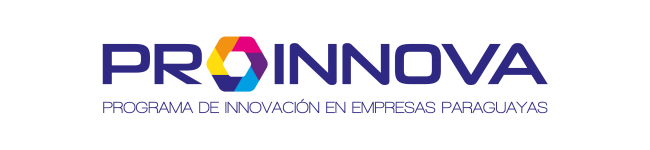 Proyectos Individuales de Innovación y Desarrollo Tecnológico - DETE22Proyectos Individuales de Innovación y Desarrollo Tecnológico - DETE22EMPRESA POSTULANTE *:CompletarLÍNEA BAJA:CompletarNUMERO DE CELULAR (09XX) *:CompletarÁreaSubáreaDisciplinaEspecialidadHabrá un selector en este puntoHabrá un selector en este puntoHabrá un selector en este puntoHabrá un selector en este puntoEJE ESTRATÉGICO *:EJE ESTRATÉGICO *:EJE ESTRATÉGICO *:Habrá un selector en este puntoHabrá un selector en este puntoESTRATEGIAS *:ESTRATEGIAS *:ESTRATEGIAS *:Habrá un selector en este puntoHabrá un selector en este puntoCOMENTARIO :COMENTARIO :COMENTARIO :CompletarCompletarEstructura de la Clasificación Nacional de Actividades Económicas del Paraguay CNAEP"Favor completar la actividad de la empresa postulante, que más se asemeje, tomando al menos los 2 primeros dígitos del listado (Sección y División) de acuerdo a las opciones del documento descargado"Estructura de la Clasificación Nacional de Actividades Económicas del Paraguay CNAEP"Favor completar la actividad de la empresa postulante, que más se asemeje, tomando al menos los 2 primeros dígitos del listado (Sección y División) de acuerdo a las opciones del documento descargado"Estructura de la Clasificación Nacional de Actividades Económicas del Paraguay CNAEP"Favor completar la actividad de la empresa postulante, que más se asemeje, tomando al menos los 2 primeros dígitos del listado (Sección y División) de acuerdo a las opciones del documento descargado"Estructura de la Clasificación Nacional de Actividades Económicas del Paraguay CNAEP"Favor completar la actividad de la empresa postulante, que más se asemeje, tomando al menos los 2 primeros dígitos del listado (Sección y División) de acuerdo a las opciones del documento descargado"Estructura de la Clasificación Nacional de Actividades Económicas del Paraguay CNAEP"Favor completar la actividad de la empresa postulante, que más se asemeje, tomando al menos los 2 primeros dígitos del listado (Sección y División) de acuerdo a las opciones del documento descargado"SECCIÓN *:SECCIÓN *:SECCIÓN *:CompletarCompletarDIVISIÓN *:DIVISIÓN *:DIVISIÓN *:CompletarCompletarGRUPO:GRUPO:GRUPO:CompletarCompletarCLASE SUBCLASE:CLASE SUBCLASE:CLASE SUBCLASE:CompletarCompletarDENOMINACIÓN :DENOMINACIÓN :DENOMINACIÓN :CompletarCompletarTamaño de Empresa.Ley 4.457. Marco regulatorio para promover la creación, el desarrollo y la competitividad de las MIPYMESEl siguiente Cuadro es un ejemplo del Tamaño de su Empresa.Tamaño de Empresa.Ley 4.457. Marco regulatorio para promover la creación, el desarrollo y la competitividad de las MIPYMESEl siguiente Cuadro es un ejemplo del Tamaño de su Empresa.Tamaño de Empresa.Ley 4.457. Marco regulatorio para promover la creación, el desarrollo y la competitividad de las MIPYMESEl siguiente Cuadro es un ejemplo del Tamaño de su Empresa.Tamaño de Empresa.Ley 4.457. Marco regulatorio para promover la creación, el desarrollo y la competitividad de las MIPYMESEl siguiente Cuadro es un ejemplo del Tamaño de su Empresa.Tamaño de Empresa.Ley 4.457. Marco regulatorio para promover la creación, el desarrollo y la competitividad de las MIPYMESEl siguiente Cuadro es un ejemplo del Tamaño de su Empresa.[A] TAMAÑO[B] PERSONAS OCUPADAS[B] PERSONAS OCUPADAS[C] RANGO DE FACTURACIÓN (Gs.)[C] RANGO DE FACTURACIÓN (Gs.)Micro"Hasta 10"Hasta 10"<=500 millones "<=500 millones "Pequeñas"Hasta 30"Hasta 30"<=2.500 millones"<=2.500 millones"Medianas"Hasta 50"Hasta 50"<=6.500 millones"<=6.500 millones"Grandes"Más de 50"Más de 50">6.500 millones">6.500 millones"[A] TAMAÑO[B] PERSONAS OCUPADAS[C] RANGO DE FACTURACIÓN (Gs.)CompletarCompletarCompletar Nota de presentación del Director del Proyecto o responsable técnico (persona autorizada) y Responsable Administrativo-Financiero Nota de presentación del Director del Proyecto o responsable técnico (persona autorizada) y Responsable Administrativo-FinancieroDESCARGAR NOTA DE POSTULACIÓN:ADJUNTAR NOTA DE PRESENTACIÓN *:Descargar Declaración jurada de:No estar inhabilitado para postular al CONACYT.No tener niños trabajandoDescargar Declaración jurada de:No estar inhabilitado para postular al CONACYT.No tener niños trabajandoDESCARGAR DECLARACIÓN JURADA (MODELO):ADJUNTAR DECLARACIÓN JURADA *:Datos de la Empresa.Datos de la Empresa.Personería jurídica de la institución (Ley, decreto, resolución, acta de constitución, según sea el caso) (Constancia de RUC en el caso de Unipersonales).Personería jurídica de la institución (Ley, decreto, resolución, acta de constitución, según sea el caso) (Constancia de RUC en el caso de Unipersonales).ADJUNTAR PERSONERÍA JURIDICA DE LA INSTITUCIÓN *:Constancia de Cumplimiento TributarioConstancia de Cumplimiento TributarioADJUNTAR CCT*:Estados  financieros completo de los últimos tres (3) años de la institución proponente.Estados  financieros completo de los últimos tres (3) años de la institución proponente.ADJUNTAR ESTADOS FINANCIEROS*:InstituciónDependenciaCompletarN/A (No aplica)ProponenteCompletarN/A (No aplica)ProponenteÁngel de inversión o fondo de inversión.Ángel de inversión o fondo de inversión.¿CUENTA CON ÁNGEL O FONDO DE INVERSIÓN? *:Habra un selectorProyecto Detallado de Innovación y Desarrollo Tecnológico.Proyecto Detallado de Innovación y Desarrollo Tecnológico.Modalidad: Individual.Modalidad: Individual.1- NOMBRE DEL PROYECTO.Responder a las preguntas: ¿Qué se va a hacer? Y ¿En qué se va a aplicar? (En menos de 30 palabras) Ejemplo: "Fabricación de equipos de protección médicos con materiales biodegradables".1- NOMBRE DEL PROYECTO.Responder a las preguntas: ¿Qué se va a hacer? Y ¿En qué se va a aplicar? (En menos de 30 palabras) Ejemplo: "Fabricación de equipos de protección médicos con materiales biodegradables".Completar2- OBJETIVO GENERAL.Este dato es publicable en datos abiertos, es importante no revelar información clave del proyecto. (En menos de 50 palabras)2- OBJETIVO GENERAL.Este dato es publicable en datos abiertos, es importante no revelar información clave del proyecto. (En menos de 50 palabras)CompletarDatos confidenciales (no publicados en datos abiertos) a partir de esta sección.Datos confidenciales (no publicados en datos abiertos) a partir de esta sección.3- FACTIBILIDAD TÉCNICA3.1. Viabilidad Técnica: describir los recursos con los que se cuentan para el desarrollo del proyecto, tales como equipamiento, software, insumos e infraestructura y capacidad apropiada de entidades colaboradoras y consultores.3- FACTIBILIDAD TÉCNICA3.1. Viabilidad Técnica: describir los recursos con los que se cuentan para el desarrollo del proyecto, tales como equipamiento, software, insumos e infraestructura y capacidad apropiada de entidades colaboradoras y consultores.DESCRIBIR:CompletarADJUNTAR EVIDENCIAS:3.2. Plan de Trabajo: Precisión en la definición de las etapas y secuencia de tareas, tiempos adecuados para las tareas.Hacer foco en el proceso/producto (bienes o servicios) que será desarrollado. Describir el desarrollo tecnológico que será realizado, el resultado esperado y la capacidad tecnológica que agrega a la sociedad paraguaya.3.2. Plan de Trabajo: Precisión en la definición de las etapas y secuencia de tareas, tiempos adecuados para las tareas.Hacer foco en el proceso/producto (bienes o servicios) que será desarrollado. Describir el desarrollo tecnológico que será realizado, el resultado esperado y la capacidad tecnológica que agrega a la sociedad paraguaya.DESCRIBIR:Completar4- MERITO INNOVADOR4.1. Grado de Innovación: Se asignará una valoración al estado de la técnica acorde a al tipo de innovación, la existencia de más de un tipo de novedad, por ejemplo: nuevo proceso combinado con nueva forma de comercialización; o nuevo proceso con nuevo producto, y el impacto en la evolución tecnológica de la sociedad.4- MERITO INNOVADOR4.1. Grado de Innovación: Se asignará una valoración al estado de la técnica acorde a al tipo de innovación, la existencia de más de un tipo de novedad, por ejemplo: nuevo proceso combinado con nueva forma de comercialización; o nuevo proceso con nuevo producto, y el impacto en la evolución tecnológica de la sociedad.DESCRIBIR:Completar4.2. Explicitar el Mapa de Entorno que contemple los siguientes aspectos:a)  Fuerzas de la industria. b) Fuerzas macroeconómicas. c) Tendencias clave.d) Fuerzas del mercado.4.2. Explicitar el Mapa de Entorno que contemple los siguientes aspectos:a)  Fuerzas de la industria. b) Fuerzas macroeconómicas. c) Tendencias clave.d) Fuerzas del mercado.DESCRIBIR:5. PERSPECTIVA ECONÓMICA E IMPACTOS SOCIOECONÓMICO5.1. Explicitar claramente cómo se creará valor para ese cliente o usuario. En esta sección detallar: productos y servicios, aliviadores de frustraciones, creadores de ganancias.5. PERSPECTIVA ECONÓMICA E IMPACTOS SOCIOECONÓMICO5.1. Explicitar claramente cómo se creará valor para ese cliente o usuario. En esta sección detallar: productos y servicios, aliviadores de frustraciones, creadores de ganancias.DESCRIBIR:Completar5.2. Viabilidad legal y Ambiental: Presentación de un análisis u otras evidencias que demuestren que se han considerado las leyes y normas vigentes vinculadas a las actividades a realizar.La falta de viabilidad legal y/o ambiental descalifica el proyecto, por lo que no podrá continuar. Deberá cumplir con el 100% de este punto.5.2. Viabilidad legal y Ambiental: Presentación de un análisis u otras evidencias que demuestren que se han considerado las leyes y normas vigentes vinculadas a las actividades a realizar.La falta de viabilidad legal y/o ambiental descalifica el proyecto, por lo que no podrá continuar. Deberá cumplir con el 100% de este punto.DESCRIBIR:CompletarADJUNTAR EVIDENCIAS:5.3. Impactos de los resultados del proyecto en la empresa y en la sociedad. Ganancias esperadas, contratación de personal directo, personal indirecto (proveedores, servicios, marketing y publicidad).5.3. Impactos de los resultados del proyecto en la empresa y en la sociedad. Ganancias esperadas, contratación de personal directo, personal indirecto (proveedores, servicios, marketing y publicidad).DESCRIBIR:Completar5.4. Identificación del mercado: Segmentos de clientes: Grupos de personas u organizaciones a los que una empresa aspira a llegar y poder crear valor con una propuesta específica.5.4. Identificación del mercado: Segmentos de clientes: Grupos de personas u organizaciones a los que una empresa aspira a llegar y poder crear valor con una propuesta específica.DESCRIBIR:Completar5.5. Volumen esperado de la demanda, evidencias como encuestas, estadísticas, prototipos u otros que se consideren aplicables.5.5. Volumen esperado de la demanda, evidencias como encuestas, estadísticas, prototipos u otros que se consideren aplicables.DESCRIBIR:CompletarADJUNTAR EVIDENCIAS:5.6. Explicitar el "perfil del cliente" dónde se pueda determinar claramente la comprensión que se tiene sobre él. En esta etapa detallar: los trabajos, actividades que el cliente llevan a cabo en su vida personal y profesional, frustraciones, ganancias.5.6. Explicitar el "perfil del cliente" dónde se pueda determinar claramente la comprensión que se tiene sobre él. En esta etapa detallar: los trabajos, actividades que el cliente llevan a cabo en su vida personal y profesional, frustraciones, ganancias.DESCRIBIR:Completar5.7. Relaciones con los clientes: Se expone qué tipo de relación se establece y se mantiene con cada segmento de clientes.5.7. Relaciones con los clientes: Se expone qué tipo de relación se establece y se mantiene con cada segmento de clientes.DESCRIBIR:Completar5.8. Canales: Describe cómo se comunica y ofrece una propuesta de valor a un segmento de clientes.5.8. Canales: Describe cómo se comunica y ofrece una propuesta de valor a un segmento de clientes.DESCRIBIR:Completar5.9. Fuentes de Ingreso: Aquellas que derivan de una propuesta de valor que se ha presentado con éxito a un segmento de clientes. Es la manera que tiene una empresa de capturar valor con un precio que los clientes estén dispuestos a pagar.5.9. Fuentes de Ingreso: Aquellas que derivan de una propuesta de valor que se ha presentado con éxito a un segmento de clientes. Es la manera que tiene una empresa de capturar valor con un precio que los clientes estén dispuestos a pagar.DESCRIBIR: Completar6- CAPACIDAD DEL EQUIPO DE TRABAJO6.1. Nivel Educativo y experiencia específica en la temática del Proyecto, del “Responsable Técnico”.6- CAPACIDAD DEL EQUIPO DE TRABAJO6.1. Nivel Educativo y experiencia específica en la temática del Proyecto, del “Responsable Técnico”.DESCRIBIR:CompletarADJUNTAR CURRICULUM:6.2. Nivel Educativo y experiencia específica de los miembros del Equipo Técnico, en su área de responsabilidad directa sobre una o más etapas / procesos / resultados intermedios que afecten el desarrollo del proyecto o su resultado final.6.2. Nivel Educativo y experiencia específica de los miembros del Equipo Técnico, en su área de responsabilidad directa sobre una o más etapas / procesos / resultados intermedios que afecten el desarrollo del proyecto o su resultado final.DESCRIBIR:CompletarADJUNTAR CURRICULUM:6.3. Experiencia de la empresa en el rubro planteado en el proyecto.6.3. Experiencia de la empresa en el rubro planteado en el proyecto.DESCRIBIR:CompletarADJUNTAR EVIDENCIA:6.4. Estructuración de la conformación del Equipo Técnico, según la distribución de roles para el desarrollo técnico del Proyecto.6.4. Estructuración de la conformación del Equipo Técnico, según la distribución de roles para el desarrollo técnico del Proyecto.DESCRIBIR:Completar6.5. Describir las Áreas de las Ciencias Involucradas6.5. Describir las Áreas de las Ciencias InvolucradasDESCRIBIR:CompletarADJUNTAR REFERENCIAS:6.6. Recursos clave: Son los activos necesarios para ofrecer y entregar los elementos descritos anteriormente.6.6. Recursos clave: Son los activos necesarios para ofrecer y entregar los elementos descritos anteriormente.DESCRIBIR:Completar6.7. Actividades clave: Son las actividades más importantes para que funcione bien una empresa.6.7. Actividades clave: Son las actividades más importantes para que funcione bien una empresa.DESCRIBIR:Completar6.8. Asociaciones claves: La red de proveedores y socios que aportan actividades y recursos externos.6.8. Asociaciones claves: La red de proveedores y socios que aportan actividades y recursos externos.DESCRIBIR:Completar7- Recursos Financieros Y Capacidad Administrativa Financiera7.1. Pertinencia y racionalidad de los recursos requeridos según el presupuesto asignado.- En la postulación pueden presentarse una oferta, o estimaciones de presupuesto.- Sin embargo al momento de la ejecución, las adquisiciones de bienes y servicios, así como honorarios profesionales,deberán presentar la documentación indicada en el Adjunto. BOTÓN DESCARGAR EXTRACTO GUÍA DE EJECUCIÓN.- Ningún tipo de impuestos puede ser financiado con fondos del CONACYT, por lo tanto, el IVA y otros impuestos deberánser especificados en forma separada como CONTRAPARTIDA en la planilla de presupuesto.Los casos excepcionales en los cuales no se cuenten con tres presupuestos u ofertas, deberán exponer las razones que lojustifiquen.7- Recursos Financieros Y Capacidad Administrativa Financiera7.1. Pertinencia y racionalidad de los recursos requeridos según el presupuesto asignado.- En la postulación pueden presentarse una oferta, o estimaciones de presupuesto.- Sin embargo al momento de la ejecución, las adquisiciones de bienes y servicios, así como honorarios profesionales,deberán presentar la documentación indicada en el Adjunto. BOTÓN DESCARGAR EXTRACTO GUÍA DE EJECUCIÓN.- Ningún tipo de impuestos puede ser financiado con fondos del CONACYT, por lo tanto, el IVA y otros impuestos deberánser especificados en forma separada como CONTRAPARTIDA en la planilla de presupuesto.Los casos excepcionales en los cuales no se cuenten con tres presupuestos u ofertas, deberán exponer las razones que lojustifiquen.DESCARGAR EXTRACTO DE GUÍA DE EJECUCIÓN :BORRADOR_Contratación_de_Bienes_y_Servicios_en_la_ejecución.pdfPresupuesto
:(MODULO PRESUPUESTO)Presupuesto
:(MODULO PRESUPUESTO)7.2 Capacidad de la empresa para aportar la contraparte de acuerdo a lo estipulado en el proyecto.Deberán indicar cuales son los fondos disponibles en cuenta bancaria que han reservado para el proyecto, los cuales deberá ser depositado en una cuenta exclusiva para el desarrollo del mismo.- En caso de no contar con la totalidad de los recursos, deberá indicar su flujo de caja promedio mensual que demuestre que podrá destinar los fondos comprometidos para la ejecución del proyecto en caso de ser adjudicado.7.2 Capacidad de la empresa para aportar la contraparte de acuerdo a lo estipulado en el proyecto.Deberán indicar cuales son los fondos disponibles en cuenta bancaria que han reservado para el proyecto, los cuales deberá ser depositado en una cuenta exclusiva para el desarrollo del mismo.- En caso de no contar con la totalidad de los recursos, deberá indicar su flujo de caja promedio mensual que demuestre que podrá destinar los fondos comprometidos para la ejecución del proyecto en caso de ser adjudicado.DESCRIBIR:CompletarADJUNTAR EVIDENCIAS:7.3. El 50% del proyecto debe ser desarrollado con recursos humanos locales7.3. El 50% del proyecto debe ser desarrollado con recursos humanos localesDESCRIBIR:CompletarADJUNTAR EVIDENCIAS:8. Plan de sostenibilidad y apropiación tecnológica8.1. Capacidad de la empresa de aplicar los resultados del proyecto, capacidad de cubrir la demanda esperada, capacidad de los proveedores de cumplir con la provisión del producto o servicio.  Costos competitivos al momento de la producción. 8. Plan de sostenibilidad y apropiación tecnológica8.1. Capacidad de la empresa de aplicar los resultados del proyecto, capacidad de cubrir la demanda esperada, capacidad de los proveedores de cumplir con la provisión del producto o servicio.  Costos competitivos al momento de la producción. DESCRIBIR:Completar8.2. Apropiación de la tecnología- Indicar como se realizara la apropiación de la tecnología8.2. Apropiación de la tecnología- Indicar como se realizara la apropiación de la tecnologíaDESCRIBIR:Completar